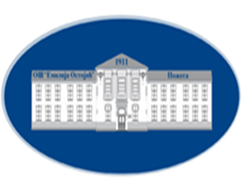 Основна школа „Емилија Остојић“Књаза Милоша 2631210 ПожегаОБАВЕШТЕЊЕПоштовани родитељи,У складу са Одлуком о проглашењу ванредног стања на целој триторији Републике Србије, која је ступила на снагу вечерас 15.03.2020. године, установе образовања и васпитања неће радити од понедељка 16.03.2020. године.У току сутрашњег дана школе ће добити потребне информације и упутства за организовање и спровођење наставе на даљину почевши од 17.03.2020. године (уторак), када ће се извршити потребна припрема и информисање ученика и њихових родитеља/законских старатеља о организованој настави на даљину.За ученике који бораве на настави у природи у Врњачкој Бањи, обезбедићемо повратак у складу са одлуком и упуством МПНТР.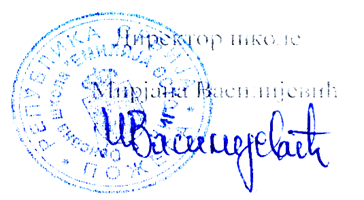 